CRICKET IN THE SUMMER HOLIDAYS FOR GIRLS, BOYS, WOMEN & MEN!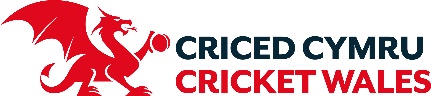 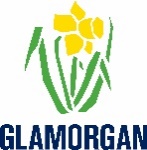 To find out more about cricket across Wales contact: -NORTH WALES 		Sue Wells	sue.wells@cricketwales.org.ukSOUTHWEST WALES	Keri Chahal	keri.chahal@cricketwales.org.ukSOUTHEAST WALES	Mark White	mark.white@cricketwales.org.uk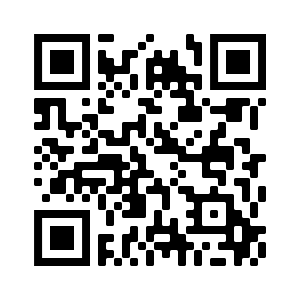 FIND A CLUB IN WALES HERE https://www.ecb.co.uk/play/find-a-club/    VenuedatescontactAlberbury CC2-6 August 10-3pmalberburycricketcoaching@gmail.com Aston & Aura Community ProjectMon 02 Aug - Wed 18 Aug 2021 12-1pmhttps://ecb.clubspark.uk/Dynamos/BookCourse/52709a05-e87a-4c7f-b803-3684b21fb0c5 Barry Athletic CC 26-30 July 10-4pmjuniors@barryathletic.cc  Blackwood CC3 summer sessions on August 1-3pmemmachalk1@yahoo.co.uk Blaengarw CCFri 02 Jul - Fri 20 Aug 2021 5.50-6.30https://ecb.clubspark.uk/AllStars/BookCourse/394db61b-a905-44f9-9d9c-791112c7ef96 Bronwydd CCTuesdays from 20th July for 4 weeksccb@btinternet.com Clwb Allysgol Supper CHaaargers Program Tue 20 Jul - Thu 02 Sep 1.3--2.30https://ecb.clubspark.uk/Dynamos/BookCourse/892d1fa6-9a61-4211-8460-8be39db0b14c FishguardTue 20 Jul - Tue 24 Aug 2021 10.30-12https://ecb.clubspark.uk/Dynamos/BookCourse/4e2a57b8-f619-4c85-b10b-10a6ad76ce1f Holyhead community centreMon 26 Jul - Thu 29 Jul 2021 10-11https://ecb.clubspark.uk/Dynamos/Course/a6f7b3dd-2e03-463b-85a6-ff304eea1a3b Llandudno CCFri 04 Jun - Fri 23 Jul 2021 6-7pmhttps://ecb.clubspark.uk/Dynamos/BookCourse/db5f559b-3970-4a97-9af0-3428b0314290 Llandysul project Mon 19 Jul - Mon 23 Aug 2021 11amhttps://ecb.clubspark.uk/Dynamos/BookCourse/df2aac44-fbc8-438a-9597-4206774d833f Llanrwst CCWed 30 Jun - Wed 04 Aug 2021 6.30-7.30https://ecb.clubspark.uk/Dynamos/BookCourse/d1d6b99f-e940-411c-99e3-df4ebf42bb96 Llechryd CCMon 19 Jul - Mon 23 Aug 2021 11-12.30https://ecb.clubspark.uk/AllStars/BookCourse/ef79b824-4484-4bed-b7cf-ed37273e2d7f Newport BAME cricket28-JulMike.knight@ntlworld.com Penarth CC20-23 July & August 11-13penarthcricketclub@hotmail.co.uk Pentyrch CC9 & 10 Augustwww.awcricketcoaching.com Riverside Cardiff Go Girls30 July 3 September Fridays 1-2pmhttps://ecb.clubspark.uk/Dynamos/BookCourse/66caab08-2715-4f1f-a076-d538af3e8398 Sandfields ProjectTue 20 Jul - Tue 24 Aug 2021 11-12.30 https://ecb.clubspark.uk/Dynamos/BookCourse/e19715a4-6e78-4be5-a59b-a77117790607 TonnauWed 21 Jul - Wed 25 Aug 2021 10-11.30https://ecb.clubspark.uk/Dynamos/BookCourse/e1657db5-3368-4176-8150-8cf1f4ce1465 Vale CCMonday's - Friday's from 19 July - 27 August 2021 carys.stallard70@gmail.com Wrexham & Queensway Community Caia ParkMon 02 Aug - Thu 05 Aug 2021 10-11amhttps://ecb.clubspark.uk/Dynamos/BookCourse/d0a5d35a-d3d9-4de8-8b25-cb30c67d2f77 